МБДОУ «Промышленновский детский сад №5»КОНСПЕКТ интегрированного занятия по развитию речи и окружающему мирутема: Посудасоставила воспитательЯровикова Н.С.Промышленная 2012Цели:Образовательные: Уточнение и расширение представлений о посуде, её назначении, деталях и частях, материалах, из которых она сделана; закрепление понятий чайная, столовая, кухонная посуда. Совершенствование грамматического строя речи (использование имён существительных в косвенных падежах, развитие навыков словообразования и словоизменения, закрепление употребления уменьшительно-ласкательных суффиксов существительных; согласования существительных с числительным); навыков слогового анализа слов.Развивающие: Развитие связного речевого высказывания, зрительного восприятия и внимания, мелкой и артикуляционной моторики, координации речи с движением, целенаправленного вдоха и выдоха.Воспитательные: Формирование навыков сотрудничества, самостоятельности, инициативности, воспитание бережного отношения к посуде.Демонстрационный материал: предметы посуды (конфетница, сахарница, солонка, перечница, селёдочница, супница).Раздаточный материал: карточки с изображением чайной, столовой и кухонной посуды; трафареты, краски, губка, салфетки; картинки для счёта посуды, стаканчики с водой.Ход занятия:Организационный момент.- Дети, сегодня у нас необычное занятие. Мы с вами совершим путешествие в сказку. Успех нашего путешествия зависит от нашего настроения, потому что в сказочной стране не любят хмурых и сердитых людей. Давайте улыбнёмся друг другу и с хорошим настроением отправимся в сказку.- В какую сказку мы отправимся – догадаетесь сами. Посмотрите на эти картинки (иллюстрации к сказке «Федорино горе»)- Как называется эта сказка?- Скажите, кто в этой сказке главный герой? (Федора)- Что случилось с Федорой? Посмотрите, у Федоры вся посуда перепуталась: и сито, и корыто…А какие группы посуды вы знаете? (ответы детей)- Скажите, как называется посуда, из которой пьют чай? (чайная).- Та, которую ставят на обеденный стол? (столовая).- Теперь назовите посуду, которую используют на кухне? (кухонная).- Скажите, почему же вся посуда убежала от  Федоры?            - Да, у Федоры на кухне порядка не было. Давайте поможем Федоре навести порядок на полках и на столе – на плакаты с изображением стола и кухонного шкафа приклеивают картинки с изображением посуды. Комментируют свой выбор. Игра «Какой, какая, какое». На столике расставлена посуда из различных материалов. - Вы знаете, у Федоры на кухне много посуды. Каждая посуда сделана из определённого материала.Бокал из стекла, какой? – стеклянный бокал.Ложка из дерева, какая? – деревянная ложка.Тарелка из пластмассы, какая? – пластмассовая тарелка.Кувшин из глины, какой? – глиняный кувшин.Сковорода из чугуна, какая? – чугунная сковорода.Тарелка из картона, какая? – картонная тарелка.Самовар из железа, какой? – железный самовар.Ковш из металла, какой? – металлический ковш.Блюдо из серебра, какое? – серебряное блюдо.Физкультминутка.- А сейчас поиграем в игру. Сядьте на стульчики, если я назову предмет кухонной посуды – вы встанете, а если предмет столовой  посуды – вы хлопните в ладоши. Слушайте внимательно.Сковорода, блюдце, кастрюля, половник, чайная чашка, половник.Дыхательная гимнастика.Ребята, а как называют посуду, из которой мы пьем чай?   Чайная. Сложите ладошки как блюдце и представьте, что там налит горячий чай. Дуйте, не надувая щек.  Всегда помните, что кипяток очень горячий. С чаем всегда нужно быть осторожным.Ребята, посмотрите, ведь Федора прислала нам письмо с просьбой.Письмо от Федоры:- Вся посуда разбежалась,И разбилась, и сломалась,Вы, друзья, мне помогите,И посуду подарите!- Конечно, Федора, мы ей поможем и посуду подарим, но сначала мы её нарисуем. У нас для этого есть волшебные палочки с губкой и краски. - Возьмите белый лист положите его перед собой. На него положите трафарет. Возьмите волшебную палочку. Обмакните губку в любую краску и закрасьте трафарет. Приступайте к работе.- Когда закончите, палочку с губкой положите на салфетку и аккуратно уберите трафарет.- Какая красивая посуда получилась.Игра «Что где находится?»- Я надеюсь, что наша посуда пригодится Федоре, и она научится за ней ухаживать. - у Федоры на кухне  лежат различные продукты питания. Давайте вместе с вами подумаем где:Конфеты в …, салат в …, масло в …, сахар в …, селёдка в …, соль в …, перец в …, суп в …Игра «Посчитай посуду».- Вот сколько посуды мы с вами перемыли. Теперь мы поиграем и посуду посчитаем. - Посчитайте предметы посуды до 10, не забывая про цвет.Воспитатель даёт образец: «Один белая тарелка, две белых тарелки и т.д.»А теперь порядковым номером: десятая, девятая….- Ребята, но за посудой должна следить не только Федора, но и все люди.- Вы помогаете маме?- А теперь расскажем, как мы с вами будем это делать:Раз, два, три, четыре – мы посуду перемыли:Чайник, чашку, ковшик, ложку,И большую поварёшку.Работа с раздаточным материалом.А теперь давайте накроем стол для чая. - Назовите предметы чайной  посуды ласково. (блюдечко, чашечка, чайничек). А чего не хватает на столе для того, чтобы встречать гостей? Правильно – угощения. - Молодцы! Вот какой порядок должен быть у бабушки Федоры на кухне – все предметы на своих местах.- Вы у меня молодцы, справились со всеми заданиями. Пора возвращаться…А вас хочу отблагодарить,И конфетами вкусными угостить.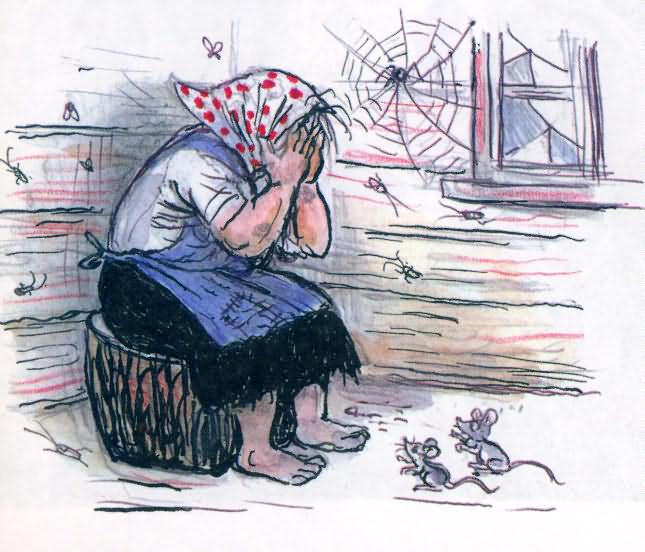 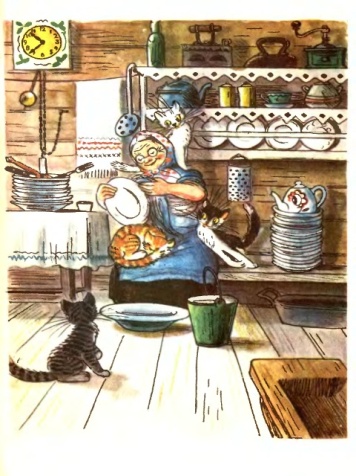 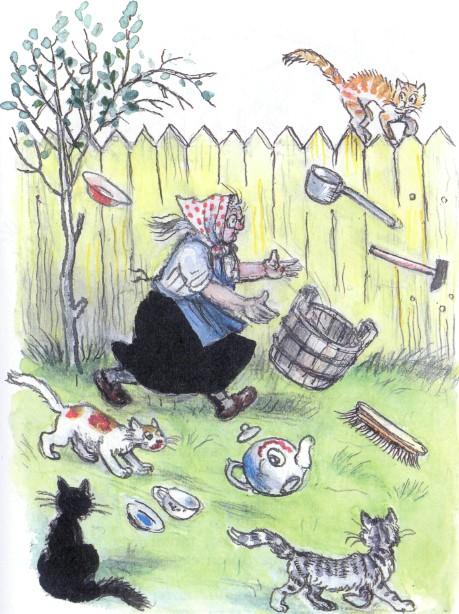 